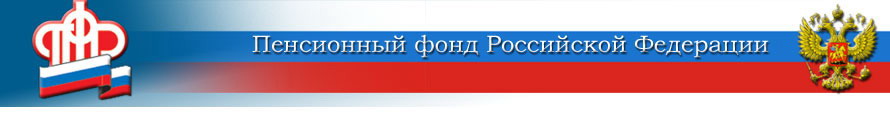 ГОСУДАРСТВЕННОЕ УЧРЕЖДЕНИЕ –ОТДЕЛЕНИЕ ПЕНСИОННОГО ФОНДА РОССИЙСКОЙ ФЕДЕРАЦИИПО ЯРОСЛАВСКОЙ ОБЛАСТИПраздничные изменения в графике выплаты пенсийВ связи с предстоящими предпраздничным и праздничным днями в июне 2021 года Отделение Пенсионного фонда по Ярославской области представляет согласованный с УФПС Ярославской области перенос графика выплаты пенсий и иных социальных выплат:В городских отделениях почтовой связи с 6-ти разовой доставкой:10 июня 2021 г. – за 10 и 12 июня 2021 г.,11 июня 2021 г. – за 11 и 13 июня 2021 г.В отделениях почтовой связи с 5-ти разовой доставкой (выходной: воскресенье-понедельник):10 июня 2021 г. – за 10, 12 и 13 июня 2021 г.,11 июня 2021 г. – за 11 и 14 июня 2021 г.В отделениях почтовой связи с 5-ти разовой доставкой (выходной: суббота-воскресенье):10 июня 2021 г. – за 10 и 12 июня 2021 г.,11 июня 2021 г. – за 11, 13 и 14 июня 2021 г.В сельских отделениях почтовой связи с режимом работы: понедельник, среда, пятница:9 июня 2021 г. – за 9, 10 и 12 июня 2021 г.,11 июня 2021 г. – за 11 и 13 июня 2021 г.,14 июня 2021 г. – за 14 и 15 июня 2021 г.В сельских отделениях почтовой связи с режимом работы: вторник, четверг, суббота:8 июня 2021 г. – за 8, 9 и 11 июня 2021 г.,10 июня 2021 г. – за 10, 12, 13 и 14 июня 2021 г.Пресс-служба Отделения ПФРпо Ярославской области150049 г. Ярославль,проезд Ухтомского, д. 5Пресс-служба: (4852) 59 01 96Факс: (4852) 59 02 82E-mail: smi@086.pfr.ru